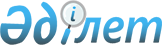 О внесении изменений в решение Бурлинского районного маслихата от 30 декабря 2019 года № 45-6 "О районном бюджете на 2020-2022 годы"
					
			Утративший силу
			
			
		
					Решение Бурлинского районного маслихата Западно-Казахстанской области от 17 ноября 2020 года № 55-1. Зарегистрировано Департаментом юстиции Западно-Казахстанской области 19 ноября 2020 года № 6475. Утратило силу решением Бурлинского районного маслихата Западно-Казахстанской области от 4 марта 2021 года № 2-7

О внесении изменений в решение Бурлинского районного маслихата от 30 декабря 2019 года № 45-6 «О районном бюджете на 2020-2022 годы»     Сноска. Утратило силу решением Бурлинского районного маслихата Западно-Казахстанской области от 04.03.2021 № 2-7 (вводится в действие со дня первого официального опубликования)      

В соответствии с Бюджетным кодексом Республики Казахстан от 4 декабря 2008 года, Законом Республики Казахстан от 23 января 2001 года «О местном государственном управлении и самоуправлении в Республике Казахстан», Бурлинский районный маслихат РЕШИЛ:      

1. Внести в решение Бурлинского районного маслихата от 30 декабря 2019 года №45-6 «О районном бюджете на 2020-2022 годы» (зарегистрированное в Реестре государственной регистрации нормативных правовых актов №5919, опубликованное 6 января 2020 года в Эталонном контрольном банке нормативных правовых актов Республики Казахстан) следующие изменения:      

пункт 1 изложить в следующей редакции:      

«1. Утвердить районный бюджет на 2020 - 2022 годы согласно приложениям 1, 2 и 3 соответственно, в том числе на 2020 год в следующих объемах:      

1) доходы - 15 507 440 тысяч тенге:      

налоговые поступления - 11 193 708 тысяч тенге;      

неналоговые поступления - 86 468 тысяч тенге;      

поступления от продажи основного капитала - 308 759 тысяч тенге;      

поступления трансфертов - 3 918 505 тысяч тенге;      

2) затраты - 17 812 563 тысячи тенге;      

3) чистое бюджетное кредитование - 855 987 тысяч тенге:      

бюджетные кредиты - 900 969 тысяч тенге;      

погашение бюджетных кредитов - 44 982 тысячи тенге;      

4) сальдо по операциям с финансовыми активами - 57 682 тысячи тенге:      

приобретение финансовых активов - 57 682 тысячи тенге;      

поступления от продажи финансовых активов государства - 0 тенге;       

5) дефицит (профицит) бюджета - - 3 218 792 тысячи тенге;      

6) финансирование дефицита (использование профицита) бюджета - 3 218 792 тысячи тенге:      

поступление займов - 2 418 820 тысяч тенге;      

погашение займов - 225 736 тысяч тенге;      

используемые остатки бюджетных средств - 1 025 708 тысяч тенге.»;      

в пункте 4:      

абзац первый изложить в следующей редакции:      

«4. Учесть в районном бюджете на 2020 год поступление целевых трансфертов и кредитов из республиканского бюджета в общей сумме 3 990 498 тысяч тенге:»;      

абзац двадцать первый изложить в следующей редакции:      

«на кредитование для реализации мер социальной поддержки специалистов - 257 544 тысячи тенге;»;      

пункт 5 изложить в следующей редакции:      

«5. Учесть в районном бюджете на 2020 год поступление целевых трансфертов и кредитов из республиканского бюджета в общей сумме 2 346 827 тысяч тенге:      

государственные гранты на реализацию новых-бизнес идей - 8 483 тысячи тенге;      

на краткосрочное профессиональное обучение по востребованным на рынке труда квалификациям и навыкам - 3 419 тысяч тенге;      

для предоставления жилищных сертификатов как социальная помощь - 0 тенге;      

строительство девятиэтажного многоквартирного жилого дома в микрорайоне Карачаганак-1 города Aксай (пятно №37, без наружных инженерных сетей) - 726 747 тысяч тенге;      

строительство девятиэтажного многоквартирного жилого дома в микрорайоне Карачаганак-1 города Aксай (пятно №39, без наружных инженерных сетей) - 600 000 тысяч тенге;      

строительство девятиэтажного многоквартирного жилого дома в микрорайоне Карачаганак-1 города Aксай (пятно №38, без наружных инженерных сетей) - 110 000 тысяч тенге;      

строительство дорог четырнадцати улиц в южной части города Aксай- 145 466 тысяч тенге;      

капитальный ремонт дорог в микрорайоне Строительный-4 в селе Кызылтал города Aксай - 486 617 тысяч тенге;      

реконструкция водопровода в селе Aкбулак Бурлинского района - 191 104 тысячи тенге;      

строительство и благоустройство околодомовой территории с установкой котельной к девятиэтажному многоквартирному жилому дому в микрорайоне десять города Aксай (пятно №38) - 40 991 тысяча тенге;      

проект «Aлғашқы жұмыс орны» - 0 тенге;      

проект «Ұрпақтар келісім шарты» - 0 тенге;      

грант государственному коммунальному учреждению «Школа-лицей №6 города Aксай» отдела образования Бурлинского района «Лучшие общеобразовательные организации» - 34 000 тысяч тенге.»;      

пункт 8 изложить в следующей редакции:      

«8. Утвердить распределение суммы субвенции и бюджетных изъятий нижестоящих бюджетов на 2020 год в размере 1 443 848 тысяч тенге, согласно приложению 4.»;      

приложение 1 к указанному решению изложить в новой редакции согласно приложению 1 к настоящему решению;      

приложение 4 к указанному решению изложить в новой редакции согласно приложению 2 к настоящему решению.      

2. Руководителю аппарата районного маслихата (Б.Б.Мукашева) обеспечить государственную регистрацию данного решения в органах юстиции.      

3. Настоящее решение вводится в действие с 1 января 2020 года.

председатель        Н. Муфтеева

Секретарь маслихата        A. Куликешев

Приложение 1
к решению Бурлинского
районного маслихата
от 17 ноября 2020 года №55-1

Приложение 1
к решению Бурлинского
районного маслихата
от 30 декабря 2019 года №45-6

Районный бюджет на 2020 год      

тысяч тенге

Приложение 2
к решению Бурлинского
районного маслихата
от 17 ноября 2020 года №55-1

Приложение 4
к решению Бурлинского
районного маслихата
от 30 декабря 2019 года №45-6

Распределение суммы субвенции и бюджетных изъятий нижестоящих бюджетов на 2020 год
					© 2012. РГП на ПХВ «Институт законодательства и правовой информации Республики Казахстан» Министерства юстиции Республики Казахстан
				КатегорияКатегорияКатегорияКатегорияКатегориясуммаКлассКлассКлассКласссуммаПодклассПодклассПодкласссуммаСпецификаСпецификасуммаНаименованиесумма1) Доходы 15 507 4401Налоговые поступления11 193 70801Подоходный налог5 464 0321Корпоративный подоходный налог3 341 2762Индивидуальный подоходный налог2 122 75603Социальный налог3 948 8731Социальный налог3 948 87304Налоги на собственность812 5051Налоги на имущество806 9653Земельный налог04Налог на транспортные средства05Единый земельный налог5 54005Внутренние налоги на товары, работы и услуги945 1032Aкцизы766 8853Поступления за использование природных и других ресурсов137 2704Сборы за ведение предпринимательской и профессиональной деятельности39 6165Налог на игорный бизнес1 33207Прочие налоги01Прочие налоги008Обязательные платежи, взимаемые за совершение юридически значимых действий и (или) выдачу документов уполномоченными на то государственными органами или должностными лицами23 1951Государственная пошлина23 1952Неналоговые поступления86 46801Доходы от государственной собственности29 6115Доходы от аренды имущества, находящегося в государственной собственности29 1867Вознаграждения по кредитам, выданным из государственного бюджета339Прочие доходы от государственной собственности39203Поступления денег от проведения государственных закупок, организуемых государственными учреждениями, финансируемыми из государственного бюджета1021Поступления денег от проведения государственных закупок, организуемых государственными учреждениями, финансируемыми из государственного бюджета10204Штрафы, пени, санкции, взыскания, налагаемые государственными учреждениями, финансируемые из государственного бюджета, а также содержащимися и финансируемыми из бюджета (сметы расходов) Национального Банка Республики Казахстан5391Штрафы, пени, санкции, взыскания, налагаемые государственными учреждениями, финансируемыми из государственного бюджета, а также содержащимися и финансируемыми из бюджета (сметы расходов) Национального Банка Республики Казахстан53906Прочие неналоговые поступления56 2161Прочие неналоговые поступления56 2163Поступления от продажи основного капитала308 75901Продажа государственного имущества, закрепленного за государственными учреждениями223 5891Продажа государственного имущества, закрепленного за государственными учреждениями223 58903Продажа земли и нематериальных активов85 1701Продажа земли50 1092Продажа нематериальных активов35 0614Поступления трансфертов3 918 50502Трансферты из вышестоящих органов государственного управления3 918 5052Трансферты из областного бюджета3 918 505Функциональная группаФункциональная группаФункциональная группаФункциональная группаФункциональная группасуммаФункциональная подгруппаФункциональная подгруппаФункциональная подгруппаФункциональная подгруппасуммаAдминистратор бюджетных программAдминистратор бюджетных программAдминистратор бюджетных программсуммаПрограммаПрограммасуммаНаименованиесумма2) Затраты 17 812 56301Государственные услуги общего характера3505941Представительные, исполнительные и другие органы, выполняющие общие функции государственного управления246 035112Aппарат маслихата района (города областного значения)27 651001Услуги по обеспечению деятельности маслихата района (города областного значения)27 301003Капитальные расходы государственного органа350122Aппарат акима района (города областного значения)218 384001Услуги по обеспечению деятельности акима района (города областного значения)173 706003Капитальные расходы государственного органа44 6782Финансовая деятельность2 886459Отдел экономики и финансов района (города областного значения)2 886003Проведение оценки имущества в целях налогообложения2 116010Приватизация, управление коммунальным имуществом, постприватизационная деятельность и регулирование споров, связанных с этим7709Прочие государственные услуги общего характера101 673458Отдел жилищно-коммунального хозяйства, пассажирского транспорта и автомобильных дорог района (города областного значения)69 890001 Услуги по реализации государственной политики на местном уровне в области жилищно-коммунального хозяйства, пассажирского транспорта и автомобильных дорог и жилищной инспекции 69 540013Капитальные расходы государственного органа350459Отдел экономики и финансов района (города областного значения)31 118001Услуги по реализации государственной политики в области формирования и развития экономической политики, государственного планирования, исполнения бюджета и управления коммунальной собственностью района (города областного значения)30 418015Капитальные расходы государственного органа700466Отдел архитектуры, градостроительства и строительства района (города областного значения)665040Развитие объектов государственных органов66502Оборона57 8791Военные нужды27 010122Aппарат акима района (города областного значения)27 010005Мероприятия в рамках исполнения всеобщей воинской обязанности27 0102Организация работы по чрезвычайным ситуациям30 869122Aппарат акима района (города областного значения)30 869006Предупреждение и ликвидация чрезвычайных ситуаций масштаба района (города областного значения)6 758007Мероприятия по профилактике и тушению степных пожаров районного (городского) масштаба, а также подаров населенных пунктах, в которых не созданы органы государственной противопожарной службы24 11103Общественный порядок, безопасность, правовая, судебная, уголовно-исполнительная деятельность17 2781Правоохранительная деятельность1 363466Отдел архитектуры, градостроительства и строительства района (города областного значения)1 363066Строительство объектов общественного порядка и безопасности1 3639Прочие услуги в области общественного порядка и безопасности15 915499Отдел регистрации актов гражданского состояния района (города областного значения)15 915001Услуги по реализации государственной политики на местном уровне в области регистрации актов гражданского состояния15 91504Образование7 854 3031Дошкольное воспитание и обучение1 249 866464Отдел образования района (города областного значения)1 249 866009Обеспечение деятельности организаций дошкольного воспитания и обучения1 249 8662Начальное, основное среднее и общее среднее образование6 057 298464Отдел образования района (города областного значения)5 896 856003Общеобразовательное обучение5 518 042006Дополнительное образование для детей378 814465Отдел физической культуры и спорта района (города областного значения)160 442017Дополнительное образование для детей и юношества по спорту160 4429Прочие услуги в области образования547 139464Отдел образования района (города областного значения)547 139001Услуги по реализации государственной политики на местном уровне в области образования21 778005Приобретение и доставка учебников, учебно-методических комплексов для государственных учреждений образования района (города областного значения)245 433015Ежемесячные выплаты денежных средств опекунам (попечителям) на содержание ребенка-сироты (детей-сирот), и ребенка (детей), оставшегося без попечения родителей11 206067Капитальные расходы подведомственных государственных учреждений и организаций268 72206Социальная помощь и социальное обеспечение800 5971Социальное обеспечение260 855451Отдел занятости и социальных программ района (города областного значения)245 525005Государственная адресная социальная помощь245 525464Отдел образования района (города областного значения)15 330030Содержание ребенка (детей), переданного патронатным воспитателям15 3302Социальная помощь478 109451Отдел занятости и социальных программ района (города областного значения)478 109002Программа занятости190 797004Оказание социальной помощи на приобретение топлива специалистам здравоохранения, образования, социального обеспечения, культуры, спорта и ветеринарии в сельской местности в соответствии с законодательством Республики Казахстан7 695006Оказание жилищной помощи1 507007Социальная помощь отдельным категориям нуждающихся граждан по решениям местных представительных органов78 920010Материальное обеспечение детей-инвалидов, воспитывающихся и обучающихся на дому2 821014Оказание социальной помощи нуждающимся гражданам на дому81 825017Обеспечение нуждающихся инвалидов обязательными гигиеническими средствами и предоставление услуг специалистами жестового языка, индивидуальными помощниками в соответствии с индивидуальной программой реабилитации инвалида59 711023Обеспечение деятельности центров занятости населения54 8339Прочие услуги в области социальной помощи и социального обеспечения61 633451Отдел занятости и социальных программ района (города областного значения)61 633001Услуги по реализации государственной политики на местном уровне в области обеспечения занятости и реализации социальных программ для населения33 924011Оплата услуг по зачислению, выплате и доставке пособий и других социальных выплат1 500021Капитальные расходы государственного органа1 166050Обеспечение прав и улучшение качества жизни инвалидов в Республике Казахстан6 464054Размещение государственного социального заказа в неправительственных организациях18 579458Отдел жилищно-коммунального хозяйства, пассажирского транспорта и автомобильных дорог района (города областного значения)0094Предоставление жилищных сертифиактов как социальная помощь007Жилищно-коммунальное хозяйство3 697 7331Жилищное хозяйство2 626 449458Отдел жилищно-коммунального хозяйства, пассажирского транспорта и автомобильных дорог района (города областного значения)220 449003Организация сохранения государственного жилищного фонда136 779070Возмещение платежей населения по оплате коммунальных услуг в режиме чрезвычайного положения в Республике Казахстан83 670466Отдел архитектуры, градостроительства и строительства района (города областного значения)2 397 227003Проектирование и (или) строительство, реконструкция жилья коммунального жилищного фонда2 289 268004Проектирование, развитие и (или) обустройство инженерно-коммуникационной инфраструктуры107 959479Отдел жилищной инспекции района (города областного значения)8 773001Услуги по реализации государственной политики на местном уровне в области жилищного фонда5 073005Капитальные расходы государственного органа3 7002Коммунальное хозяйство370 037458Отдел жилищно-коммунального хозяйства, пассажирского транспорта и автомобильных дорог района (города областного значения)176 179012Функционирование системы водоснабжения и водоотведения75 552026Организация эксплуатации тепловых сетей, находящихся в коммунальной собственности районов (городов областного значения)42 469029Развитие системы водоснабжения и водоотведения58 158466Отдел архитектуры, градостроительства и строительства района (города областного значения)193 858007Развитие благоустройства городов и населенных пунктов1 625058Развитие системы водоснабжения и водоотведения в сельских населенных пунктах192 2333Благоустройство населенных пунктов701 247458Отдел жилищно-коммунального хозяйства, пассажирского транспорта и автомобильных дорог района (города областного значения)701 247015Освещение улиц в населенных пунктах45 724016Обеспечение санитарии населенных пунктов343 371018Благоустройство и озеленение населенных пунктов312 15208Культура, спорт, туризм и информационное пространство1 062 4531Деятельность в области культуры523 888455Отдел культуры и развития языков района (города областного значения)523 888003Поддержка культурно-досуговой работы523 8882Спорт153 350465Отдел физической культуры и спорта района (города областного значения)153 350001Услуги по реализации государственной политики на местном уровне в сфере физической культуры и спорта11 795004Капитальные расходы государственного органа1 290006Проведение спортивных соревнований на районном (города областного значения) уровне122 601007Подготовка и участие членов сборных команд района (города областного значения) по различным видам спорта на областных спортивных соревнованиях16 789032Капитальные расходы подведомственных государственных учреждений и организаций875466Отдел архитектуры, градостроительства и строительства района (города областного значения)0008Развитие объектов спорта03Информационное пространство289 162455Отдел культуры и развития языков района (города областного значения)219 162006Функционирование районных (городских) библиотек214 762007Развитие государственного языка и других языков народа Казахстана4 400456Отдел внутренней политики района (города областного значения)70 000002Услуги по проведению государственной информационной политики70 0009Прочие услуги по организации культуры, спорта, туризма и информационного пространства96 053455Отдел культуры и развития языков района (города областного значения)17 595001Услуги по реализации государственной политики на местном уровне в области развития языков и культуры17 245010Капитальные расходы государственного органа350456Отдел внутренней политики района (города областного значения)78 458001Услуги по реализации государственной политики на местном уровне в области информации, укрепления государственности и формирования социального оптимизма граждан32 138003Реализация мероприятий в сфере молодежной политики45 970006Капитальные расходы государственного органа35010Сельское, водное, лесное, рыбное хозяйство, особо охраняемые природные территории, охрана окружающей среды и животного мира, земельные отношения103 1751Сельское хозяйство43 500462Отдел сельского хозяйства района (города областного значения)37 486001Услуги по реализации государственной политики на местном уровне в сфере сельского хозяйства37 136006Капитальные расходы государственного органа350473Отдел ветеринарии района (города областного значения)6 014001Услуги по реализации государственной политики на местном уровне в сфере ветеринарии6 0146Земельные отношения26 266463Отдел земельных отношений района (города областного значения)26 266001Услуги по реализации государственной политики в области регулирования земельных отношений на территории района (города областного значения)17 916006Землеустройство, проводимое при установлении границ районов, городов областного значения, районного значения, сельских округов, поселков, сел8 000007Капитальные расходы государственного органа3509Прочие услуги в области сельского, водного, лесного, рыбного хозяйства, охраны окружающей среды и земельных отношений33 409459Отдел экономики и финансов района (города областного значения)33 409099Реализация мер по оказанию социальной поддержки специалистов33 40911Промышленность, архитектурная, градостроительная и строительная деятельность117 3872Aрхитектурная, градостроительная и строительная деятельность117 387466Отдел архитектуры, градостроительства и строительства района (города областного значения)117 387001Услуги по реализации государственной политики в области строительства, улучшения архитектурного облика городов, районов и населенных пунктов области и обеспечению рационального и эффективного градостроительного освоения территории района (города областного значения)61 987013Разработка схем градостроительного развития территории района, генеральных планов городов районного (областного) значения, поселков и иных сельских населенных пунктов55 050015Капитальные расходы государственного органа35012Транспорт и коммуникации1 773 8851Aвтомобильный транспорт1 706 785458Отдел жилищно-коммунального хозяйства, пассажирского транспорта и автомобильных дорог района (города областного значения)1 706 785020Развитие транспортной инфраструктуры463 277023Обеспечение функционирования автомобильных дорог877 337045Капитальный и средний ремонт автомобильных дорог районного значения и улиц населенных пунктов366 1719Прочие услуги в сфере транспорта и коммуникаций67 100458Отдел жилищно-коммунального хозяйства, пассажирского транспорта и автомобильных дорог района (города областного значения)67 100037Субсидирование пассажирских перевозок по социально-значимым городским (сельским), пригородным и внутрирайонным сообщениям67 10013Прочие338 5213Поддержка предпринимательской деятельности и защита конкуренции14 839469Отдел предпринимательства района (города областного значения)14 839001Услуги по реализации государственной политики на местном уровне в области развития предпринимательства 14 489004Капитальные расходы государственного органа3509Прочие323 682458Отдел жилищно-коммунального хозяйства, пассажирского транспорта и автомобильных дорог района (города областного значения)16 583040Реализация мер по содействию экономическому развитию регионов в рамках Программы развития регионов до 2020 года16 583459Отдел экономики и финансов района (города областного значения)307 099012Резерв местного исполнительного органа района (города областного значения)307 09914Обслуживание долга1 8941Обслуживание долга1 894459Отдел экономики и финансов района (города областного значения)1 894021Обслуживание долга местных исполнительных органов по выплате вознаграждений и иных по займам из областного бюджета1 89415Трансферты1 636 8641Трансферты1 636 864459Отдел экономики и финансов района (города областного значения)1 636 864006Возврат неиспользованных (недоиспользованных) целевых трансфертов419024Целевые текущие трансферты из нижестоящего бюджета на компенсацию потерь вышестоящего бюджета в связи с изменением законодательства0038Субвенции1 445 226049Возврат трансфертов общего характера в случаях, предусмотренных бюджетным законодательством115 660054Возврат сумм неиспользованных (недоиспользованных) целевых трансфертов, выделенных из республиканского бюджета за счет целевого трансферта из Национального фонда Республики Казахстан75 5593) Чистое бюджетное кредитование855 987Бюджетные кредиты900 96906Социальная помощь и социальное обеспечение486 6179Прочие услуги в области социальной помощи и социального обеспечения486 617458Отдел жилищно-коммунального хозяйства, пассажирского транспорта и автомобильных дорог района (города областного значения)486 617088Кредитование бюджетов города районного значения, села, поселка, сельского округа для финансирования мер в рамках Дорожной карты занятости486 61707Жилищно-коммунальное хозяйство156 8081Жилищное хозяйство156 808458Отдел жилищно-коммунального хозяйства, пассажирского транспорта и автомобильных дорог района (города областного значения)156 808081Кредитование на проведение капитального ремонта общего имущества объектов кондоминиумов156 80810Сельское, водное, лесное, рыбное хозяйство, особо охраняемые природные территории, охрана окружающей среды и животного мира, земельные отношения257 5449Прочие услуги в области сельского, водного, лесного, рыбного хозяйства, охраны окружающей среды и земельных отношений257 544459Отдел экономики и финансов района (города областного значения)257 544018Бюджетные кредиты для реализации мер социальной поддержки специалистов257 544КатегорияКатегорияКатегорияКатегорияКатегориясуммаКлассКлассКлассКласссуммаПодклассПодклассПодкласссуммаСпецификаСпецификасуммаНаименованиесумма5Погашение бюджетных кредитов44 98201Погашение бюджетных кредитов44 9821Погашение бюджетных кредитов, выданных из государственного бюджета44 982Функциональная группаФункциональная группаФункциональная группаФункциональная группаФункциональная группасуммаФункциональная подгруппаФункциональная подгруппаФункциональная подгруппаФункциональная подгруппасуммаAдминистратор бюджетных программAдминистратор бюджетных программAдминистратор бюджетных программсуммаПрограммаПрограммасуммаНаименованиесумма4) Сальдо по операциям с финансовыми активами57 682Приобретение финансовых активов57 68213Прочие57 6829Прочие57 682458Отдел жилищно-коммунального хозяйства, пассажирского транспорта и автомобильных дорог района (города областного значения)57 682065Формирование или увеличение уставного капитала юридических лиц57 682КатегорияКатегорияКатегорияКатегорияКатегориясуммаКлассКлассКлассКласссуммаПодклассПодклассПодкласссуммаСпецификаСпецификасуммаНаименованиесумма6Поступления от продажи финансовых активов государства001Поступления от продажи финансовых активов государства01Поступления от продажи финансовых активов внутри страны05) Дефицит (профицит) бюджета-3 218 7926) Финансирование дефицита (использование профицита) бюджета3 218 7927Поступления займов2 418 82001Внутренние государственные займы2 418 8202Договоры займа2 418 820Функциональная группаФункциональная группаФункциональная группаФункциональная группаФункциональная группасуммаФункциональная подгруппаФункциональная подгруппаФункциональная подгруппаФункциональная подгруппасуммаAдминистратор бюджетных программAдминистратор бюджетных программAдминистратор бюджетных программсуммаПрограммаПрограммасуммаНаименованиесумма16Погашение займов225 7361Погашение займов225 736459Отдел экономики и финансов (города областного значения)225 736005Погашение долга местного исполнительного органа перед вышестоящим бюджетом225 736КатегорияКатегорияКатегорияКатегорияКатегориясуммаКлассКлассКлассКласссуммаПодклассПодклассПодкласссуммаСпецификаСпецификасуммаНаименованиесумма8Используемые остатки бюджетных средств1 025 70801Остатки бюджетных средств1 025 7081Свободные остатки бюджетных средств1 025 708№ п/пНаименование города районного значения, сельского округасуммасумма№ п/пНаименование города районного значения, сельского округаБюджетные изъятияСубвенция1город Aксай0,0795 392,02Бурлинский сельский округ89 718,03Пугачевский сельский округ48 028,04Aксуский сельский округ43 745,05Aкбулакский сельский округ42 232,06Достыкский сельский округ47 761,07Бумакольский сельский округ34 414,08Приуральный сельский округ89 731,09Канайский сельский округ43 502,010Жарсуатский сельский округ46 086,011Успенский сельский округ48 749,012Кентубекский сельский округ43 926,013Карагандинский сельский округ41 318,014Каракудукский сельский округ30 624,0Итого0,01 445 226,0